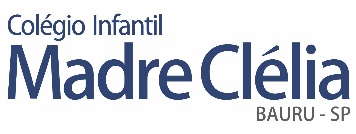 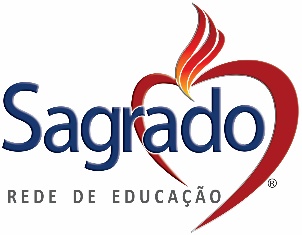 REQUERIMENTO DE MATRÍCULA 2018______________________________________________________________________________CI RG__________________________________CPF MF__________________________________e, ____________________________________________________________________________CI RG__________________________________CPF MF__________________________________com endereço na________________________________________________________________nº_________, CEP _____________________ , bairro _________________________na cidade de__________________________________. Fone_______________________/________________e-mail________________________________________________, responsáveis pelo(a) aluno(a) ______________________________________________________________________________, requeremos sua matrícula para o ano de 2018, no ________º ano, do(a) ___________________,  no período _________________________.Temos ciência de que este Requerimento de Matrícula somente será encaminhado para exame e deferimento pela Direção, depois de preenchido e assinado pelo(s) contratante(s), bem como, após certificação pela tesouraria de que o(s) contratante(s) esteja(m) quites, com as obrigações financeiras decorrentes de prestações anteriores e, as previstas para pagamento no ato da matrícula.Deferida a matrícula, as partes vinculam-se ao Contrato de Prestação de Serviços Educacionais, registrado sob nº 189.189 no 2º Cartório Oficial de Registro de Títulos e Documentos e Civil de Pessoas Jurídicas de Bauru – SP, bem como, disponibilizado no site da Escola e afixado na Secretaria.P. Deferimento__________________,_____de_______________de _______._________________________________________________(Requerente)_________________________________________________(Requerente)                                                                                            